<<today_date_mmmm_ddyyyy>> Important Medica Information<Member Name> <Address 1><Address 2> 
<City>, <State> <ZIP> I’ve Tried to Contact YouDear <Member Name>,My name is <Care Coordinator name> and I am your Care Coordinator. I have been trying 
to contact you, but have not been able to reach you.As a Care Coordinator, I am here to help. My role is to make sure that your health plan is 
working for you. I am available to: Review your health care needs with you over the phone or in-person Provide support for and information about covered services or supplies to help keep you 
safe and healthy in your homeAnswer questions about your insurance Help you find a provider, such as a doctor or dentist, to meet your unique needsI can also help you schedule a free physical at your clinic. To schedule an appointment, please 
call me at <CC phone number>  <Monday – Friday> between <9 a.m. to 5 p.m.> TTY: 711.I have included a copy of a Member Engagement Questionnaire. Please fill it out and return it in the included envelope.  I have also included a document that provides you with more information about my role as your Care Coordinator and how I can help you with your medical, social and everyday needs.<Free text for member specific information>Questions? Please call me at the phone number listed above. If you’d like, a friend or family member may call for you.For general questions, call: Medica Member Services at 1-877-379-7540 between the hours of 8 a.m. to 9 p.m. Central, Monday through Friday. TTY: 711. Please note that access to a representative may be limited during certain times of the year. Sincerely,
<Care Coordinator Name>, <Credentials>  <County/Care System/Agency name><CC phone number> cc: member records© 2023 Medica. 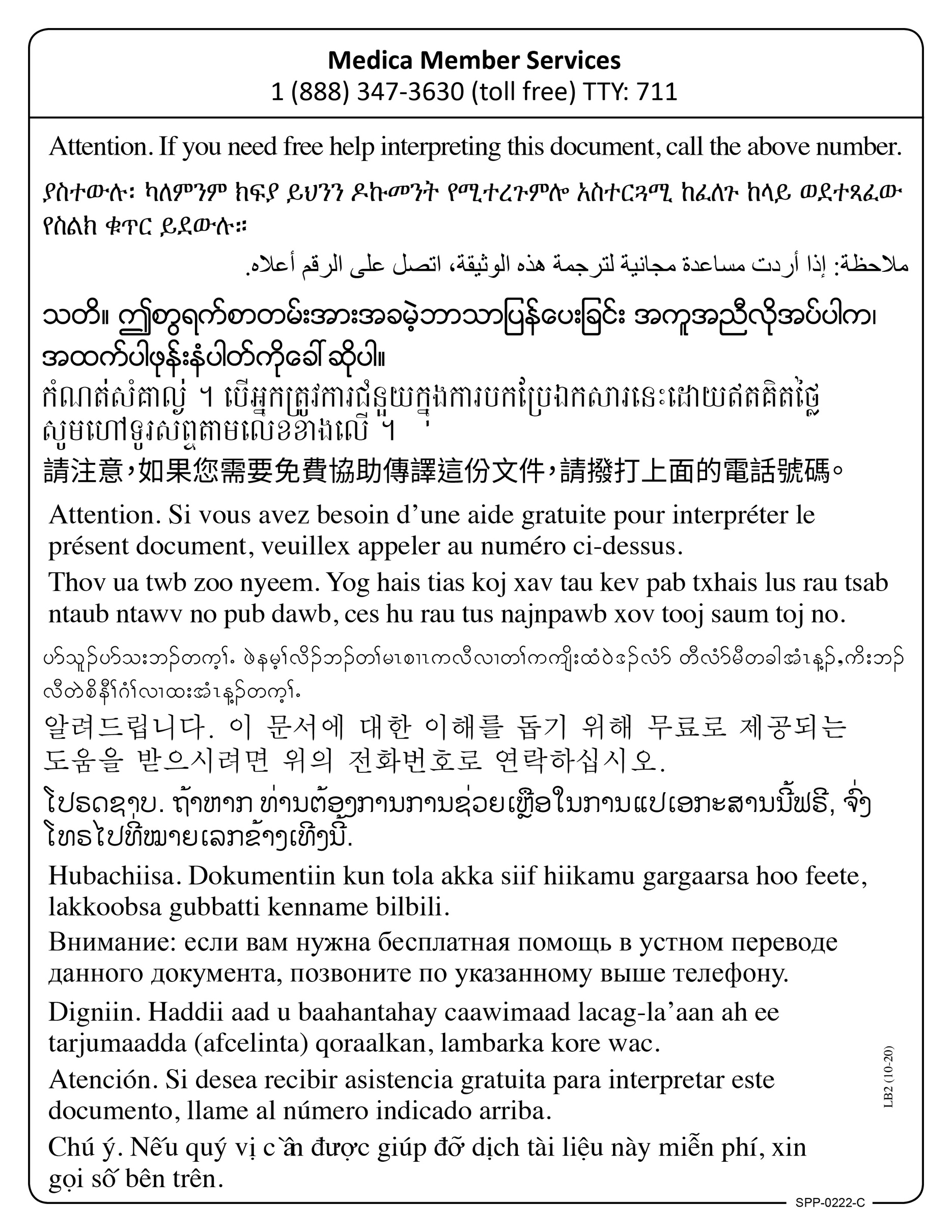 